  North Canton Elementary 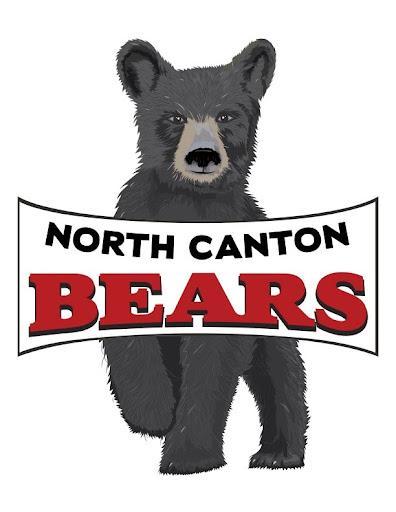 Parent-Student-Teacher-Principal Compact1st GradeRevised 8/20221st Grade Skill FocusFamily Agreement:I want my child to achieve.  Therefore, I will encourage him/her by doing the following:See that my child is at school every day on time with limited checkoutsEstablish a time at home for homework, review it daily, and provide a quiet, well-lit place for studyLimit the amount of time my child spends on electronics and watching TVCheck my child’s agenda and homework every dayTalk with my child’s teacher often and come to all parent-teacher conferencesRead with my child daily and let my child see me read every dayBe an active partner with my child’s school in a way that I am ableEstablish a bedtime to ensure my child gets the recommended amount of sleep nightlySupport my child’s learning over holiday breaksStudent Agreement:Be safe, be respectful, and be responsibleShow my parents my agenda and homework every dayLet my teacher know if I do not have pencils, paper, and other necessary toolsComplete and return homeworkLimit the amount of time I spend on electronics and watching TVTry to be physically active most daysLet my parent know what is going on at schoolTeacher Agreement:It is important that students achieve.  Therefore, I will do the following:Show that I care about all studentsHave high expectations for myself, students, and other staff membersProvide a safe environment for learningProvide assistance to parents so that they can help with assignmentsEncourage students and parents by providing information about student progressEngage students in the classroom to make learning enjoyablePrincipal Agreement:I acknowledge and support the value of parent engagement and the importance of student achievement.  Therefore, I will do the following:Act as an instructional leader by supporting teacher in their classroomsProvide a safe, nurturing, inviting environment that emphasizes the importance of learningProvide in-service and other forms of training for teachers and parentsAlways do what is best for studentsReadingDescribe characters/setting/eventsDistinguish between fiction/non-fictionCompare/contrast storiesWrite answers to reading comprehension questionsRecognize features of a sentencePhonics-blend, isolate vowels, decodeWrite opinion piece with reasonsWrite explanatory piece with factsWrite narrative piece with sequenceRecognize high frequency sight wordsRead for fluencyMathDevelop an understanding of addition and subtraction, and strategies for addition and subtraction within 20Develop an understanding of whole number relationships and place value, including grouping in tens and onesDevelop an understanding of objects by lengthDevelop an understanding of the defining attributes of 2 and 3 dimensional shapesAdequately solve word problems, including but not limited to writing equations with missing addendsCounting forward and backward to 120